Editable IPLP Template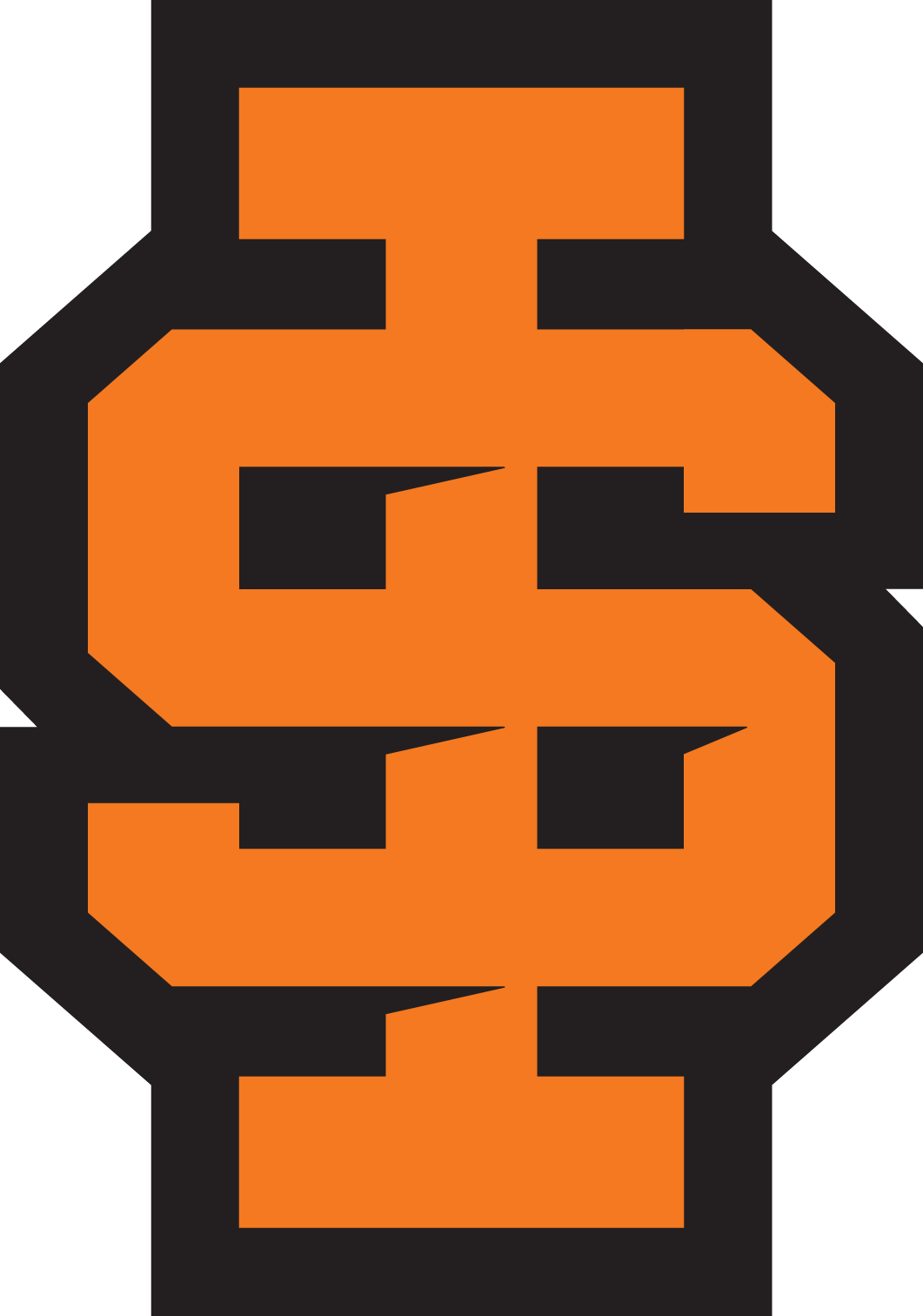 Accelerate Math Learning** In order to edit this document you will need to make a copy and save it to your own Google Drive, or download it as a Word document. **Name:  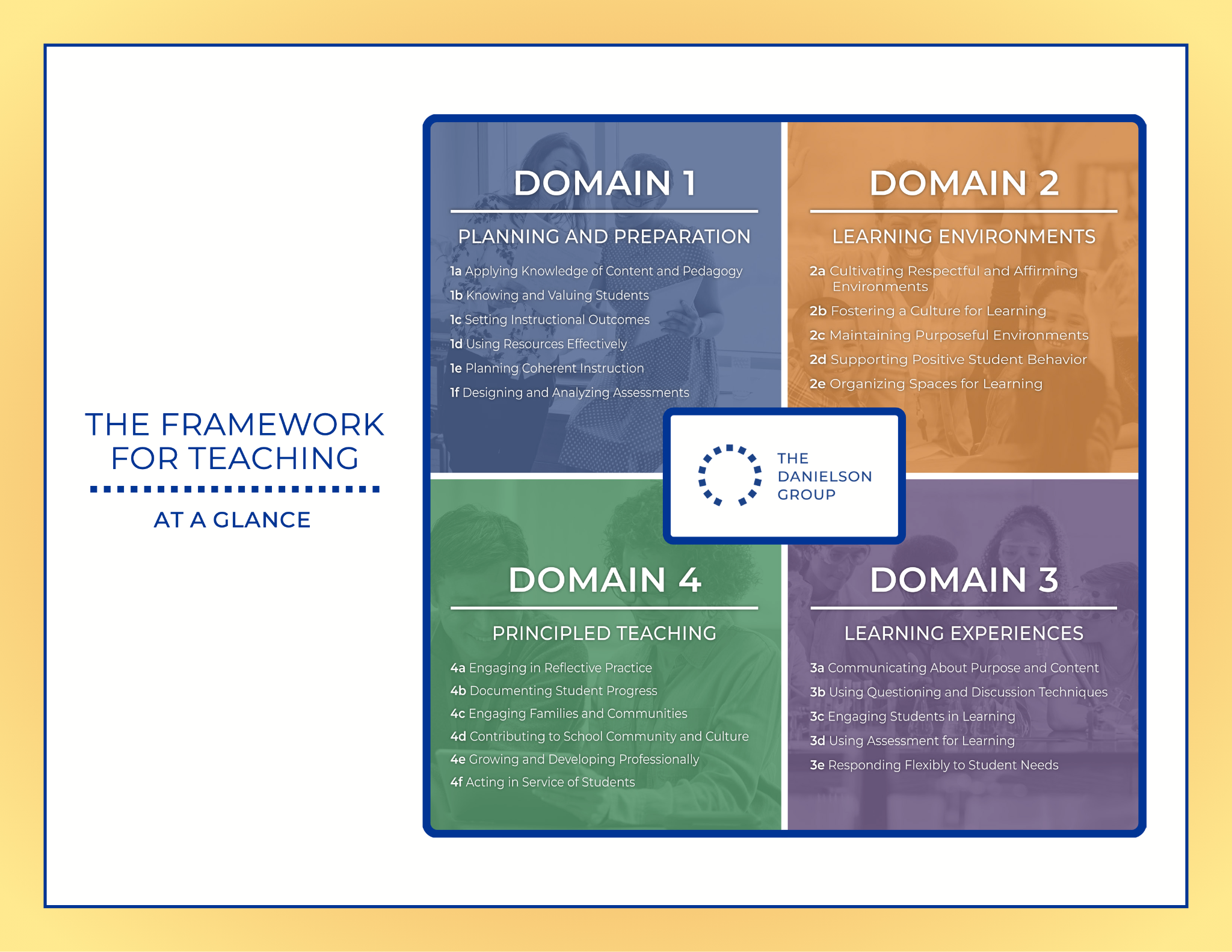 Grade:  Subject:  School:  District:Resources:Danielson Framework for Teaching (in-depth descriptions and information)Framework for Teaching At-A-Glance (learn more)Beginning of the YearSelf-EvaluationName three strengths you have as a teacher:Name one thing you would like to improve upon this year:Goal 1:Identify Domain and Component: (e.g.. 2c, 3d)How will your learning increase from achieving this goal?Evidence (How will you know if the goal has been accomplished and what artifacts will you use to show the goal was accomplished): (include attachments: videos, pics, student work, etc.)Midyear Update (What progress has been made towards meeting the goal? What revisions to the IPLP are necessary?) (include attachments: videos, pics, student work, etc.)Summative Update (Was the goal accomplished? How do the artifacts support this conclusion?) (include attachments: videos, pics, student work, etc.)Goal 2:Identify Domain and Component: (e.g.. 2c, 3d)How will your learning increase from achieving this goal?Evidence (How will you know if the goal has been accomplished and what artifacts will you use to show the goal was accomplished): (include attachments: videos, pics, student work, etc.)Midyear Update (What progress has been made towards meeting the goal? What revisions to the IPLP are necessary?) (include attachments: videos, pics, student work, etc.)Summative Update (Was the goal accomplished? How do the artifacts support this conclusion?) (include attachments: videos, pics, student work, etc.)Goal 3:Identify Domain and Component: (e.g.. 2c, 3d)How will your learning increase from achieving this goal?Evidence (How will you know if the goal has been accomplished and what artifacts will you use to show the goal was accomplished): (include attachments: videos, pics, student work, etc.)Midyear Update (What progress has been made towards meeting the goal? What revisions to the IPLP are necessary?) (include attachments: videos, pics, student work, etc.)Summative Update (Was the goal accomplished? How do the artifacts support this conclusion?) (include attachments: videos, pics, student work, etc.)Action Steps(Specific Principal/Teacher/Specialist Professional Activities)Resources(Staff, PD, or Materials)Evidence(Timeframe for Action Steps/Activities to be Completed)Timeline(Initial and Date as Each Action Step/Activity is Completed)Action Steps(Specific Principal/Teacher/Specialist Professional Activities)Resources(Staff, PD, or Materials)Evidence(Timeframe for Action Steps/Activities to be Completed)Timeline(Initial and Date as Each Action Step/Activity is Completed)Action Steps(Specific Principal/Teacher/Specialist Professional Activities)Resources(Staff, PD, or Materials)Evidence(Timeframe for Action Steps/Activities to be Completed)Timeline(Initial and Date as Each Action Step/Activity is Completed)